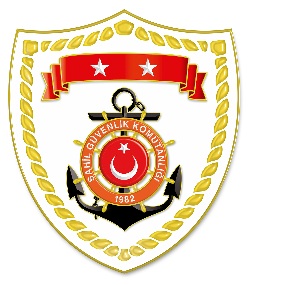 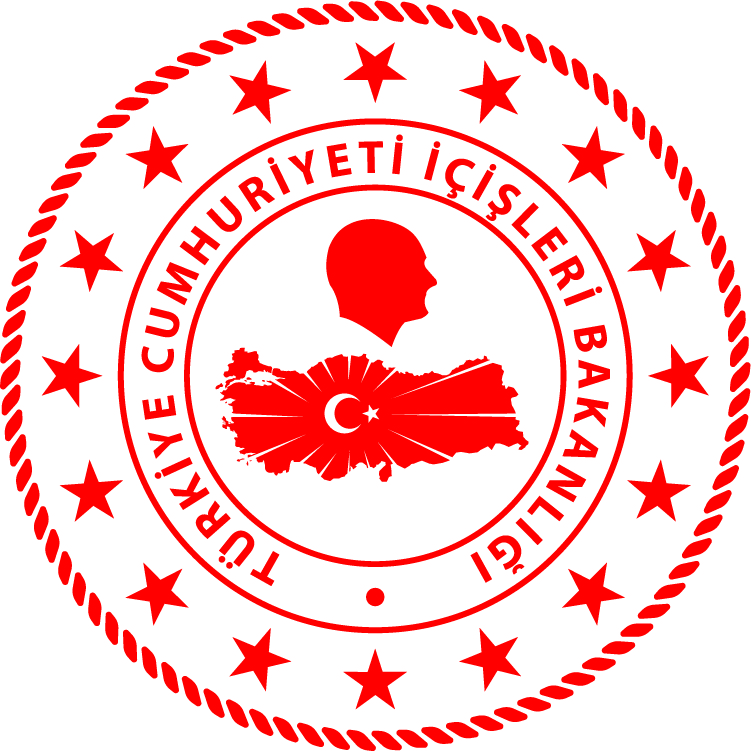 Ege Bölgesi S.NUTARİHTESPİTUYGULANAN İDARİ PARA CEZASI MİKTARI (TL)CEZANIN KESİLDİĞİİL/İLÇE-MEVKİİAÇIKLAMA120 Ocak 2022Gerçek kişiler için su ürünleri ruhsat tezkeresi olmamak 5.943İZMİR/Güzelbahçe Toplam3 işleme 31.347 TL idari para cezası uygulanmıştır.220 Ocak 2022Avladığı ürünlere ilişkin kayıtları usulüne uygun tutmamak  3.117İZMİR/GüzelbahçeToplam3 işleme 31.347 TL idari para cezası uygulanmıştır.320 Ocak 2022BAGİS cihazı işler durumda olmamak22.287İZMİR/GüzelbahçeToplam3 işleme 31.347 TL idari para cezası uygulanmıştır.